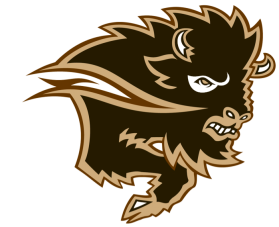 2022 Jim Daly Bisons Classic 1.0Friday -Saturday, February 4-5, 2022James Daly Field HouseHosted by the University of Manitoba Track & Field teamFacilities:			6 lane banked Beynon track				8 lane Beynon straightaway				Beynon jump runways				Wood Throwing circles				There are also washrooms and change 				rooms availableEligibility:			Open Competition 				**  Club athletes must be members of Athletics 				     ManitobaEvents:			60m, 300m, 600m, 1000, 1500m, 3000m				60m Hurdles, 4 x 200m, 4 x 400m, 4 x 800m				High Jump, Long Jump, Triple Jump, Pole Vault				Shot Put, Weight ThrowEntry Fee:			Entry fees for club athletes will be 				$10.00 per event. Relays will be $ 15.00Entries:			All entries must be completed by midnight				Tuesday, February 1st , 2022				They will need to be submitted using TrackieReghttps://www.trackie.com/online-registration/event/jim-daly-bison-classic-1-0/474200/#.Ye7aUv7MI2wIn order to seed athletes properly in all events,				please provide current performances when 				entering the athletesEquipment:		All meet equipment will be provided by the meet 				organizers.				Throwing implements will be provided.  Personal 				implements can also be used, but must be 				weighed in 1 hour prior to the competitionQuestions:			All questions can be directed to:				Claude Berube				Head Coach, Track & Field / Cross CountryClaude.Berube@umanitoba.ca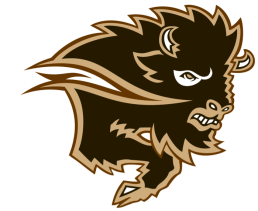 2022 JIM DALY BISONS CLASSIC 1.0FRIDAY & SATURDAY, FEBRUAR 4-5, 2022 TENTATIVE SCHEDULE OF EVENTSFRIDAY, FEBRUARY 47:30 pm		Open Women			4 x 200 M		Timed Sections7:45 pm		Open Men			4 x 200 M		Timed Sections8:00 pm		Open Women			3000m			Timed Sections8:20 pm		Open Men			3000m			Timed Sections8:50 pm		Open Women			1000m			Timed Sections9:00 pm		Open Men			1000m			Timed Sections7:00 pm		Open Women			Weight Throw7:00 pm		Open Women			Triple Jump8:30 pm		Open Men			Weight Throw8:30 pm		Open Men			Triple JumpSATURDAY, FEBRUARY 5SESSION #1TRACK         10:15 am		Open Women			60 M Hurdle		Heats10:30 am		Open Men			60 M Hurdle		Heat10:50 am		Open Women			300 M			Timed Sections11:30 am		Open Men			300 M			Timed SectionsFIELD10:00 am		Open Women			Shot Put11:00 am		Open Women			Pole Vault11:00 am		Open Women			High Jump12:00 pm 		Open Men			Shot PutSESSION #2TRACK    1:00 pm		Open Men			60 M Hurdle		Final1:10 pm		Open Women			60 M Hurdle		Final1:20 pm		Open Women			60 M			Heats1:45 pm		Open Men			60 M			Heats2:20 pm		Open Women			600 M			Timed Sections2:40 pm		Open Men			600 M			Timed Sections3:05 pm		Open Women			1500 M			Timed Sections3:20 pm		Open Men			1500 M			Timed Sections3:45 pm		Open Women			60 M			Final (2 Sections)4:00 pm		Open Men			60 M			Final (2 Sections)4:20 pm		Open Women			4 x 400 M		Final4:30 pm		Open Men			4 x 400 M		FinalFIELD 12:30 pm		Open Men			Long Jump1:00 pm		Open Men			Pole Vault2:30 pm		Open Women			Long Jump2:30 pm		Open Men			High Jump